UNIT #413 – MULTI-PURPOSE TRUCKPURPOSE:413 is a multi- purpose truck with six different functions:HAZARDS:PPE:Pre-Setup:The operator of this truck when it is used as a crane truck must be a Fulford Crane Safe certified operator under the WorkSafe BC, successfully completed rigging safety course and have a Dangerous Goods ticket and a Class 3 Drivers Licence with Air Brake endorsement.When it is used for another purpose, the operator must be trained by a competent operator before the use of each component and understand the operation of such component.  Must have a Class 3 Drivers Licence with Air Brake endorsement.A complete pre-trip must be done on the truck and component being used and any damage reported to the shop and Foreman.ProcedureCrane:Turn on power switch and HiAbpull out and put down both stabilizers with pads under themUnfold crane using instructionsHiAb will not work if hooks are not secured to front of deckBe aware of all hazards above and around the truck before using the craneFolding Crane:Fold and position crane until it is 1’ – 2’ from final position at the pointWalk around to the right side of the truck and place pin in hole to store craneDaily Pre-Shift Inspection Checklist:Crane Visual Inspection:Water Tank:Unloading tank:Unlatch hooks at front of tank, take cinches off rear of tankRaise ladder and secure in up positionUnlock multi-lift latch “open”Move tank “back” at least halfway between forward and back to ensure rear dogs are cleared and large dump valve does not scrape the groundRemove tank using “up” functionRelease parking brake and let truck roll freelyLoading tank:Hook onto tank, lift tank 4’ – 5’ using “down” functionMulti-lift arm should be “back” at least half way between forward and back to ensure rear dogs are cleared and large dump valve does not scrape the groundContinue lifting tank using “down” functionWhen tank is on truck, move “forward” all the way“Close” multi-lift latchSecure hooks at front of tank, do up rear cinchesSander:Unloading sander:Unhook three hydraulic lines at rearRaise chute and secureUnplug electrical at front of sanderUnlatch hooks at front of sanderUnlock multi-lift latch “open”Take “back” arm to rearmost positionTake off sander using “up” functionBe careful not to bind front of sander and multi-lift saddleRelease brakes and let truck roll freelyLoading sander:Hook onto sander, lift sander 4’ – 5’ using “down” functionMulti-lift arms should be “back” as far as it can goContinue lifting sander using “down” functionWatch front of sander does not bind on multi-lift saddle – move “forward” as necessaryWhen sander is on truck, move “forward” all the way“Close” multi-lift latchSecure hooks at front of sanderConnect electrical plug at front of sanderLower chute a rear of sander and secureHook up three hydraulic linesClose gate on sander to 1”Dump Box:Unloading box:Unhook and store two air linesUnhook and store electrical plugUnlock multi-lift latch “open”Take box “back” 12” – 18” to clear rear dogsUnload box using “up” functionRelease parking brake and let truck roll freelyLoading box:Hook onto box, lift box onto truck using “down” functionEnsure box is “back” 12”-18” to clear rear dogsWhen box is on truck, move “forward” all the way“close” multi-lift latchesHook up electrical plug at rearHook up two air lines at rearLoading full box:Hook onto box, lift box in “down” direction 4’-5’Multi-lift arm should be “back” as far as it can goWatch front of box does not bind on multi-lift saddle; move “forward” if necessaryContinue lifting box using “down” functionWhen box is on truck, move “forward” all the way“close” multi-lift latchHook up electrical plug at rearHook up two air lines at rearFlat Deck:Unloading deck:Unlatch hooks at front of deckRaise ladders and secure in up positionDisconnect two electrical plugs at backDisconnect two hydraulic lines at backIf belly plough is on truck, pull out stabilizer on right side to clear ploughUnlock multi-lift latch “open”Take deck “back” 12”-18” to clear rear dogsRaise deck about 3’ using “up” functionBring deck “forward” all the way so stabilizers can clear back of truckUnload deck using “up” functionRelease parking brake and let truck roll freelyLoading deck:Hook onto deckMove deck in most “forward” position in order that stabilizers can clear back of truckRaise deck using “down” functionWhen deck has 3’ left to go, “back” deck up 12”-18” to clear rear dogsBring deck “down” onto truckMove deck “forward” all the way“close” multi-lift latchSecure hooks at front of deckLower ladderConnect two electrical plugs and two hydraulic lines in backIf belly plough on, push in stabilizer on right side and secureAnti-icing TankUnloading tank:Unhook two hydraulic lines at rearUnhook wires running into rear of cabUnlock multi-lift latch “open”Take tank “back” 12” to clear rear dogsIMPORTANT: moving tank back too far could take off radar unit by hitting front of rear fenderRaise tank 3’-4’ using “up” functionBring tank “forward” all the way so that step will clear saddle on multi-liftUnload tank using “up” functionRelease parking brake and let truck roll freelyIMPORTANT: tank will sit with front legs raised only if ground is level and clear, otherwise radar unit could be damagedLoading tank:Hook onto tankIMPORTANT: raise front legs on tank as they will not clear rear of truck otherwiseMove tank in most “forward” positionRaise tank using “down” functionWhen tank has 3’-4’ left to go, “back” tank up 12” to clear rear dogsBring tank “down” onto truckIMPORTANT: check that radar unit clears front of rear fenderMove tank “forward” all the way“close” multi-lift dogsHook up two hydraulic hoses at rear of truckHook up wires at back of cabSingle wire goes out before others go inSUMMARY:Operate crane within specified load limits while watching for and maintaining required clearances from overhead and surrounding hazards.Fill out log book for crane daily when used.Set up safe work zone or use traffic control when required.Park truck to allow safe and easy operation of crane.Operator of crane must be a Certified Crane Truck Operator.Operator of crane should have clear communication though voice or standard hand signals with co-worker on truck when loading/unloading of material.For operation of truck other than a crane truck the operator must be trained by a competent operator.Department:Eng. & Public Works Area:Roads 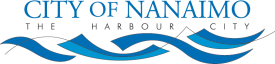 Subject:Unit # 413 – Multi-Purpose TruckUnit # 413 – Multi-Purpose TruckUnit # 413 – Multi-Purpose TruckDump truckWater tank truckCrane truckSander and plough truckAnti- icing truckFlat bed truckOverhead lines and objectsBeing crushedWorking around traffic Weather (wind / rain)loadsFallingSafety Hi-Vis vestHard hatGlovesEye protectionSafety boots01Crane Operators Manual present02Is Annual Certification within 60 days03Certified Stability Chart present04Wheel chocks / outrigger pads05Hard hat and vest06Spill kit07Bubble levels08Posted crane load charts and safety placards09Inspect hydraulic oil levels10Slew oil level11Mounting bolts12Free of leaks around the hydraulic system13Inspect boom sections for damage (cracks, dents, etc.)14Outriggers function properly (latches and locks)15Inspect all boom pins and keepers16Inspect all crane components for proper lubrication17Oil cooler clear of blockage18Rust / pitting on hydraulic cylinder rods19Boom angle indicator (if applicable)20Inspect load hook for wear, deformation and safety latch pin21Inspect load line cable for kinking, fraying and splitting22Inspect load line drum for wear23Inspect slings and below the hook lifting devises for wearCrane Operational Checks01Anti two block functions properly (if applicable)02Throttle idle up/down and engine start/stop function ok03Ensure control linkage moves freelyDate written: Revision DateWritten by:  David Brisley                           Manager’s Approval: Brian Denbigh  